Kalinga Institute of Social Sciences (KISS) 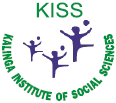 Deemed to be University, Bhubaneswar, Odisha(Declared under section 3 of UGC Act, 1956)Advertisement No-03/2022Ref: KISS-DU/Dr. Ambedkar Chair /Teaching/					            Dt. 26/05/2022Applications (online) from Indian nationals are invited in the prescribed format for the recruitment of one (01) post of Chair Professor, one (01) Assistant Professor, and two (02) Doctoral Fellows on Direct Recruitment for five years for Dr Ambedkar Chair at KISS-DU in the Academic Pay Level-14 as per 7th Central Pay Commission. The recruitment shall be made following the ‘UGC regulations on minimum qualifications for appointment of teachers and other academic staff in universities and colleges and other measures to maintain standards in higher education 2018’.For further details, please visit University website: @  www.university.kiss.ac.in Sd/- RegistrarKalinga Institute of Social Sciences (KISS)Deemed to be University, Bhubaneswar, Odisha(Declared under section 3 of UGC Act, 1956)Advertisement No-03/2022Ref: KISS-DU/Dr. Ambedkar Chair /Teaching/				           	            Dt. 26/05/2022Applications (online) from Indian nationals are invited in the prescribed format for the recruitment of one (01) post of Chair Professor, one (01) Assistant Professor, and two (02) Doctoral Fellows on Direct Recruitment for five years for Dr Ambedkar Chair at the university in the Academic Pay Level-14 as per 7th Central Pay Commission. The recruitment shall be made following the ‘UGC regulations on minimum qualifications for appointment of teachers and other academic staff in universities and colleges and other measures to maintain standards in higher education 2018’.How to Apply: Application in the prescribed format (Online) and detailed instructions can be available from the University website: www.university.kiss.ac.in  Duly filled in application(s) complete in all respects along with MICR Coded Demand Draft for Rs.500/- (SC / ST / PWD and Women Candidates are exempted) drawn in favour of the KISS Deemed to be University, payable at Bhubaneswar to be sent by Speed Post / Registered Post to the Registrar, KISS Deemed to be University, KISS Campus-3, Bhubaneswar, Odisha -751024. The last date for receipt of the filled-in application for the various post has been indicated in the table. Sd/- RegistrarChair ProfessorEssential Qualification:An eminent scholar having a Ph.D. degree in the concerned/allied/relevant discipline and published work of high quality, actively engaged in research with evidence of published work with a minimum of 10 research publications in the peer-reviewed or UGC listed journals and a total research score of 120 as per the criteria given in Appendix-II, Table 2 of UGC Regulation.A minimum of ten years of teaching experience in University/college,  as  Assistant Professor / Associate Professor and/or research experience at the equivalent level at the University / National level institutions with evidence of having successfully guided doctoral candidates.ORAn outstanding professional, having a Ph.D. degree in the relevant/allied disciplines from any academic institution (not included in A above)/ industry, who has made  significant contributions to the knowledge in the concerned / allied / relevant discipline, supported by documentary evidence, provided he/she ten years’ experience.Assistant ProfessorEssential Qualifications Master’s degree with 55% marks (or an equivalent grade in a point scale wherever grading system is followed) in a concerned/relevant/allied subject from an Indian University, or an equivalent degree from an accredited foreign University.Besides fulfilling the above qualifications, the candidates must have cleared the National Eligibility Test (NET) conducted by the UGC or the CSIR, or a similar test accredited by the UGC, like SLET/SET or who are or have been awarded a Ph.D. Degree in accordance with the University Grants Commission (Minimum Standards and Procedure for Award of M. Phill. /Ph.D. Degree) Regulations, 2009 or 2016 and their amendments from time to time as the case may be exempted from NET/SLET/SET.Provided, the candidates registered for the Ph. D programme prior to July 11, 2009, shall be governed by the provisions of the then existing Ordinances / Bye Laws / Regulations of the Institutions awarding the Degree and such Ph. D candidates shall be exempted from the requirement of NET / SLET /SET for recruitment and appointment of Assistant Professor or equivalent positions in Universities/Colleges/Institutions subject to the fulfilment of the following conditions:-The Ph. D degree of the candidate has been awarded in a regular mode;The Ph. D thesis has been evaluated by at least two external examiners;An open Ph. D viva-voce of the candidate has been conducted;The Candidate has published two research papers from his / her Ph. D. work, out of which at least one is in a refereed journal;The candidate has presented at least two papers based on his / her Ph. D work in conferences/seminars sponsored/funded/supported by the UGC /ICSSR/CSIR or any similar agency.Doctoral FellowTarget Beneficiaries for Doctoral FellowThe candidates registered for a Ph.D. degree in the parent university/institute and under the Chair Professor will be eligible to apply for the fellowship.The scheme is dedicated to the social-economic transformation, thereby including the marginalized and the socially and economically backward groups. Therefore, as far as possible, persons belonging to Scheduled Castes, Scheduled Tribes, Backward Classes, or those belonging to other Weaker Sections of the society may be preferred while selected as the Doctoral FellowsA fair try will be made for the selection of women candidates as per the selection criteria.GENERAL INSTRUCTIONS:Applicants are advised to submit the applications to the University well in advance of the due date. The University will not be responsible for any delay at any stageIncomplete applications/without academic/experience certificates will be rejected.Canvassing in any form by/ on behalf of a candidate will lead to disqualification of candidature.The University reserves the right not to fill-up vacancy as advertised, if the circumstances so warrant. The University also reserves the right to withdraw the advertised post at any time without giving any reason.The prescribed qualifications and experience are minimum and the mere fact that a candidate possessing them will not entitle him/her for being called for interview. The University reserves the right to restrict the candidates to be called for interview to a reasonable number on the basis of qualifications and/or experience higher than the minimum prescribed. Call letters to attend interview will be sent only to the short-listed candidates by Email or Speed Post or Registered Post. No correspondence will be made with applicants who are not short-listed/called for interview.In case large numbers of applications are received against the post, the University shall reserve the right to either conduct a written test or adopt any marking system for short- listing candidates to be called for interview as approved by the Competent Authority.The eligibility of candidates will be determined on  the  basis  of  qualifications/ experience/ publications, etc., acquired by them till the last date fixed for receipt of filled-in applications. Selection will be made on the basis of candidate’s previous record and performance in the interview. The University may also utilize seminar /colloquium and/or any other mode as method of selection.In case of any dispute/ambiguity that may occur in the process of selection, the decision of the University shall be final.In case a candidate wants to claim benefits under the Persons with differently able category, the candidate’s relevant disability should be not less than 40 (forty) percent. Proof to this effect in the form of a valid Disability Certificate must be enclosed to the application, without which benefits cannot be claimed for.All disputes are subject to the Bhubaneswar jurisdiction.Application Fee of Rs.500/- (one thousand) for General and OBC category candidates should be submitted in the form of a Demand Draft in favour of Central University of Odisha payable at Bhubaneswar. No Fee for SC/ST/OBC/Women category candidates.Along with the application form applicants should send self-attested copies of employment/work experience, academic certificates and mark-sheets from matriculation onwards in support of their age, qualifications and experience. Originals should not be sent along with the application but are to be produced at the time of interview for verification.The applicants serving in Government/Semi-Government Organization/ Public Sector Undertaking/ Autonomous Organizations must send their applications through Proper Channel or produce No Objection Certificate at the time of interview.The duly filled-in online application form, complete in all respects, along with necessary documents and fee must be sent only by Speed post/ Registered post to The Registrar, KISS Deemed to be University, Bhubaneswar, Odisha– 751024, so as to reach latest by dur date. Applications received after the last date as mentioned above shall not be considered. The envelope should be super-scribed with the post applied for.Sd/- Registrar KISS Deemed to be University, Bhubaneswar, OdishaAPPLICATION FORMAdvt. No.  	Post applied for  	Applied under Direct Recruitment/Deputation/Contract basis  	Particulars of fees deposited:Amount Rs.	(Rupees    	Demand Draft No. & Date  	Name & Address of the Bank: 	SECTION – A:GENERAL INFORMATION:Name in full (In Block Letters) Dr./Mr./Mrs/Ms…………………………………………......2. Date of Birth ……..……………………	(in words)…………………………………………3. Father’s	Name…………………………………………………………………………………4. Mother’s	Name………………………………………………………………………………..5. Nationality……………………………………6. Sex   (Male/Female/Transgender)	……………………..7. Religion ……………………………………..State of Domicile ………………………….Marital Status ……………… (If married, Spouse Name) …………………………………..If Differently abled person? If yes, % of disability ……………………………………….(in case of PWD category, please indicate PH-OH/PH-HH/PH-VH) (Please attach attested photocopy of Certificate)511. Mailing Address ………………………………………………………………………………………………………………………………….................................……….…………………………	Pin CodeTel. No (with STD code)…..………………Mobile…………………E-mail ID…………………………12.	Permanent Address……………..………….……………………………………………………….………………………….……………………………………………....….…………………………… Pin CodeSECTION – B:13.	EDUCATIONAL QUALIFICATIONS (Starting with highest degree obtained):(Please attach photocopies in support)14.	Title of Ph.D. Thesis: … … … … … … … … … … … … … … … … … … … … … … … .……………………………………………………………………………………………………15. (a) Date and year of award: ……………………………………………………………………….Details of Employment Experience: (In chronological order starting with the most recent) (Attach separate sheet if necessary)6Summary of experience/performance: (Please attach separate sheet if necessary)18.7SECTION – C:PROFESSIONAL DEVELOPMENT, CO-CURRICULAR AND EXTENSION(a) Student related co-curricular, extension and filed based activities: (Please attach separate sheet, if necessary)19. (b) Contribution to corporate life and management of the department and institution through participation in academic and administrative committees and responsibilities.(Please attach separate sheet, if necessary)(c) Professional Development activities (such as participation in  seminars,  conferences short term training courses, industrial experience, talks, lectures in refresher/ faculty development courses, dissemination and general articles and any  other  contribution) (Please attach separate sheet, if necessary)8SECTION – D:RESEARCH AND ACADEMIC CONTNRIBUTIONRESEARCH PUBLICATIONSa. Books- Self authored/co-authored/edited (Please attach separate sheet, if necessary):(a) Chapters contributed in edited books (Please attach separate sheet, if necessary):21. (b) Research Articles/Papers published in Journals (Please attach separate sheet, if necessary):9(c) Conference Proceeding/ Publications etc:Research Projects Undertaken (other than that for a research degree)(Please indicate: (a) Major Projects; (b) Minor Projects; (c) Consultancy Projects;  (d) Completed Research Projects; (e) Ongoing Research Projects; (f) Whether Outcome/Output of Projects/Policy Document forwarded to Sponsoring/Funding Government Agency(s) etc.) (Please attach separate sheet, if necessary)Research Guidance: Number of scholars who have been awarded M.Phil/Ph.D. degree or submittedM.Phil/Ph.D under your supervision both as Guide and/or Co-Guide:Details of Fellowships/Awards:10Invited Lectures/Papers presented in International/National/ State /University Level.(Please attach a separate sheet if necessary)Development of e-learning delivery process/material:Contribution to educational innovation, design of new curricular and courses, and technology-mediateteaching process:SECTION – E:OTHER MISCELLANEOUS INFORMATION(Please attach a separate sheet if necessary)(a)	Membership/Fellowship of other institutions/professional societies:Other activities/Responsibilities: (Academic/Administrative)Any other relevant information, if not given above:11(a)		Have you been punished during your service, if any, on Gender related/ Caste discrimination issues etc. or convicted by a Court of Law. If so, give details.Were you at any time declared medically unfit or asked to submit your resignation ordischarged or dismissed? If yes, give details in a separate sheet.Do you have any case pending against you in any court of law? If yes, give details.Are you willing to accept the minimum initial pay in the grade? If not, state reasons for claiminghigher starting pay.If selected for appointment, what notice would you require for joining the post?Names and Addresses of Two Referees along with contact details:List of Enclosures:Application FeeCopies of Mark-sheets & certificate of educational Qualification etcCopies of certificate of Teaching & Research experiencePhysical Disability CertificateDate of Birth CertificateACRs/APARs & Vigilance clearance certificatesList of publications with details, reprints of papers published and acceptance letters (incase accepted papers/articles etc.)Copies of other relevant certificates & documents for any other claim made.12DECLARATION TO BE SIGNED BY THE CANDIDATEI hereby declare that the information given by me in the Application is true, complete and correct to the best of my knowledge and belief and that nothing has been concealed or distorted thereof. If at any stage, I am found to have concealed/distorted any information or given any false statement, my application/appointment shall liable to be summarily rejected/terminated without notice or compensation.Date:   	Place:	_	(Signature of the Applican13API CALCULATION SHEET (AS PER APPENDIX-II, TABLE-II OF UGC NOTIFICATION 2018)The Research score for research papers would be augmented as follows:Peer-Reviewed or UGC-listed Journals (Impact factor to be determined as per Thomson Reuters list): i).	Paper in refereed journals without impact factor : 5 pointsii).           Paper with impact factor less than 1	: 10 points iii).          Paper with impact factor between 1 and 2	: 15 points iv).          Paper with impact factor between 2 and 5	: 20 points v).	Paper with impact factor between 5 and 10	: 25 pointsvi).          Paper with impact factor >10	: 30 pointsTwo authors: 70% of total value of publication for each author.More than two authors: 70% of total value of publications for the First/Principal/Corresponding author and 30% of total value of publication for each of the joint authorsJoint Projects: Principal Investigator and Co-investigator would get 50%Note:Paper presented if part of edited book or proceeding then it can be claimed only once.For joint supervision of research students, the formula shall be 70% of the total score for Supervisor and Co-supervisor. Supervisor and Co-supervisor, both shall get 7 marks*For the purpose of calculating research score of the teacher, the combined research score from the categories of 5(b) Policy Document and 6 Invited lectures/Resource Person/Paper presentation shall have an upper capping of thirty percent of the total research score of the teacher concerned.The research score shall be from the minimum of three categories out of six categories.Signature of the ApplicantSl.NoName of the PostAcademic Level in Pay Matrix as per 7th CPC Level-14No. of PostsDate of Receiving Application01Professor(for Dr. Ambedkar Chair)At Academic Level 14 under the UGC guideline from time to time (As in Cell I of 7th CPC)01 (SC/ST)30.05.2022 to 30.06.202202Assistant Professor(for Dr. Ambedkar Chair)At Academic Level 10, under the UGC guideline fromtime to time (As in Cell I of 7th CPC)01(SC/ST/OBC)30.06.2022 to 30.07.202203Doctoral Fellows(for Dr. Ambedkar Chair)Rs. 35,000.00 plus HRA per month02(SC/ST/OBC)30.06.2022 to 15.07.2022Sl.No.Examination/DegreeName of Board/ College/UniversityPercentage of Marks / Final GradeDiscipline/ Subject(s)Year of Passing/ awardSl.Name ofStatus ofPost held/Period ofPeriod ofPay band/Pay band/Nature of dutiesNo.EmployerInstitute/DesignationEmploymentEmploymentscalea &scalea &Nature of dutiesUniversityGrade PayGrade PayNature of duties(Govt./ Quasi Govt./AutonomousNature of duties(Govt./ Quasi Govt./AutonomousFromToScale/ BandGrade payNature of dutiesetc.)Nature of dutiesTeaching ExperienceFromToTotalTotalTeaching ExperienceFromToYearsMonthsUnder GraduatePost GraduateTotal Teaching ExperienceResearch ExperienceResearch Experience other than the period spent forobtaining M.Phil./ Ph.D/ Research Degree(i) Discipline related co-curricular activities (e.g. remedial classes, career counseling, study visit, student seminar and other events)(ii) Other co-curricular activities (Cultural Sports,NSS, NCC etc.)(iii)Extension	and	dissemination activities (public/popular lectures/talks/seminars etc.)(i) Administrative responsibility (including as Dean/ Principle/ Chairperson/ Convener/ Teacher-in charge/ similar other duties that requireregular office hrs for its discharge)(ii) Participation in Board of Studies, Academicand Administrative Committees.Sl.No.Title of the Book (s)Title of the Book (s)Whether SoleAuthororCo- authorName of Publisher(with city/ country)National/ Internation all PublisherMonth& year of publicati onISBNNo.Whethe rpeer reviewe dSl.No.TitleEdit/Text/ ReferenceWhether SoleAuthororCo- authorName of Publisher(with city/ country)National/ Internation all PublisherMonth& year of publicati onISBNNo.Whethe rpeer reviewe dSl.No.Title of Chapter (s)Title ofthe Book(s)Whether SoleAuthor/Co- authorName of Publisher(with city/ country)National/ Internation alPublisherMonth & year of Publicatio nISBNNo.Whethe rpeer reviewe dSl.No.Title of research article / paper (s)Name of the journalPublisher of the journal (City/Country)Whether Sole Author/ Co- authorMonth & year of publication,volume, no.& pageNos.Whether Refereed/ non- refereedISSNNo.Level (Int./ Nat./ State/ Local)Impact FactorSl.No.TitleSole/ Co- authorPublisher of the proceeding (City/Country)Conference Date(s)National/ Inter- nationalPaper presented or notSl.Title/WhetherDate ofDate ofTotalName ofWhetherWhetherNo.Subjectofmajor orCommenCompleGrants /SponsoringOutcome /final reportResearchminorcementtionFunding/ FundingOutputspublishedProject(s)projectreceivedAgencysent toas(Rs.)SponsoringmonographGovt. AgencybookName of DegreeSubmittedAwarded(i) M.Phil Degree(ii) Ph.D Degree:Sl.No.Name of the award/ fellowshipName of academic body/ association given award/fellowshipInternational/ National/ State bodyAward/ FellowshipIs it Academic body or associationSl.No.Title ofLecture deliveredName of theSeminar/ ConferenceInternational/National Conference/ SeminarName & Place of InstitutionDate of LectureDurationSl.No.Name of the moduleSubjectOrganization forwhich it was developedPeriod of development (with dates)Level for which it is developed UG/PG / etc.Sl.No.Description(i) ………………………………………….(ii) .……………………………………….………………………………………..………………………………………………………………………………….………………………………………e-mail id:………………………………….e-mail id:………………………………….Mobile No.: ………………………………Mobile No.: ……………………………..Sl.No.Academic/Research ActivityAPI POINT CLAIMED BY THE APPLICANTAPI SCORE AWARDED1.Research Papers in Peer-Reviewed or UGC listed Journals2.Publications (other than Research papers)a) Books authored which are published byInternational publishersNational publishersChapter in Edited BookEditor of Book by International PublisherEditor of Book by National(b) Translation works in Indian andForeign Languages by qualified facultiesChapter or Research paperBook3.Creation of ICT mediated Teaching-Learning pedagogy and content development of new and innovative courses and curriculaCreation of ICT mediated Teaching-Learning pedagogy and content development of new and innovative courses and curriculaCreation of ICT mediated Teaching-Learning pedagogy and content development of new and innovative courses and curricula(a) Development of Innovativepedagogy(b) Design of new curricula and courses(c) MOOCsMOOCs in 4 quadrants (4 credit course)(In case of MOOCs of lesser credits 5 marks/credit)MOOCs (developed in 4 quadrant) per module/lectureContent writer/subject matter expert foreach module of MOOCs (at least one quadrant)Course Coordinator for MOOCs(4 credit course) (In case of MOOCs of lesser credits 2 marks/credit)(d) E-ContentDevelopment of e-Content in 4 quadrantsfor a complete course/e-booke-Content (developed in 4 quadrants) per moduleContribution to development of e-content module in complete course/paper/e-book(at least one quadrant)Editor of e-content for complete course/paper/e-book4.(a) Research guidancePh.DM.Phil./P.G. dissertation(b) Research Projects Completed(b) Research Projects Completed(b) Research Projects CompletedMore than 10 lakhsLess than 10 lakhs(c) Research Projects OngoingMore than 10 lakhsLess than 10 lakhs(d) Consultancy5.(a) PatentsInternationalNational5.(b)	*Policy	Document	(Submitted	to	an	International	body/	organization	likeUNO/UNESCO/World Bank/ International Monetary Fund etc. or Central Government or State Government)(b)	*Policy	Document	(Submitted	to	an	International	body/	organization	likeUNO/UNESCO/World Bank/ International Monetary Fund etc. or Central Government or State Government)(b)	*Policy	Document	(Submitted	to	an	International	body/	organization	likeUNO/UNESCO/World Bank/ International Monetary Fund etc. or Central Government or State Government)InternationalNationalState(c) Awards/FellowshipInternationalNational6.*Invited lectures/ Resource Person/ paper presentation   in   Seminars/ Conferences/ full paper in Conference Proceedings (paper presented in Seminars/ Conferences andalso published as full paper in Conference Proceedings will be counted only once)*Invited lectures/ Resource Person/ paper presentation   in   Seminars/ Conferences/ full paper in Conference Proceedings (paper presented in Seminars/ Conferences andalso published as full paper in Conference Proceedings will be counted only once)*Invited lectures/ Resource Person/ paper presentation   in   Seminars/ Conferences/ full paper in Conference Proceedings (paper presented in Seminars/ Conferences andalso published as full paper in Conference Proceedings will be counted only once)International (Abroad)International (within country)NationalState/University